HL7 Patient Care WGFHIR Resources ManagementMeeting MinutesMarch 27, 2014Participation InformationPhone Number: +1 770-657-9270Participant Passcode: 943377Web Meeting Infowww.webex.comMeeting number 198 139 396Attendees:Elaine AyresDavid HayBecky AngelesLee UnangstGeorge KoromiaJay LyleGordon RaupStephen ChuCarmela CoudercLisa NelsonMargaret DittloffEmma JonesAGENDA:Review AgendaApprove Minutes From March 20 David Hay will give a tutorial on FHIR ProfilesReview of Stephen Chu’s PSS for referralsPlan agenda for next meeting – Thursday, April 3 at 5 PM.Minutes Approval:March 20 – Stephen/Jay   Abstain – 2, Negatives – 0,  Approve - 7(link on wiki) http://fhirblog.com/2014/03/26/fhir-profiles-an-overview/  Presentation by David Hay –FHIR Profiles:Describe restrictions based on use and contextSupport elements not in the core resourceProfiles are used to:Provide metadataExtend the resourceConstrain the resourceHow do you define re-use? Vs. same capabilities as existing ones (e.g. same constructs)No defaults – a recipient receives a resource and a field is empty you by default presume the meeting.  Rather every part of a resource is explicit.  Anyone can publish a profile:HL7 – for example religion could be used by everyoneCountry or Realm – may have profilesOrganization –No explicit hierarchy of profiles.A server can support a conformance resource to host profiles and provide a link to them.A client can tell a server that they conform to a profile using a tag.Receipt of a resource with an extension not recognized, it will point to  a profile using a URI.A tag – outside the resource as metadata.  The resource claims consonance with a particular profile.Profile: Includes Metadata, Resource and datatype  constraints and Extension definitions.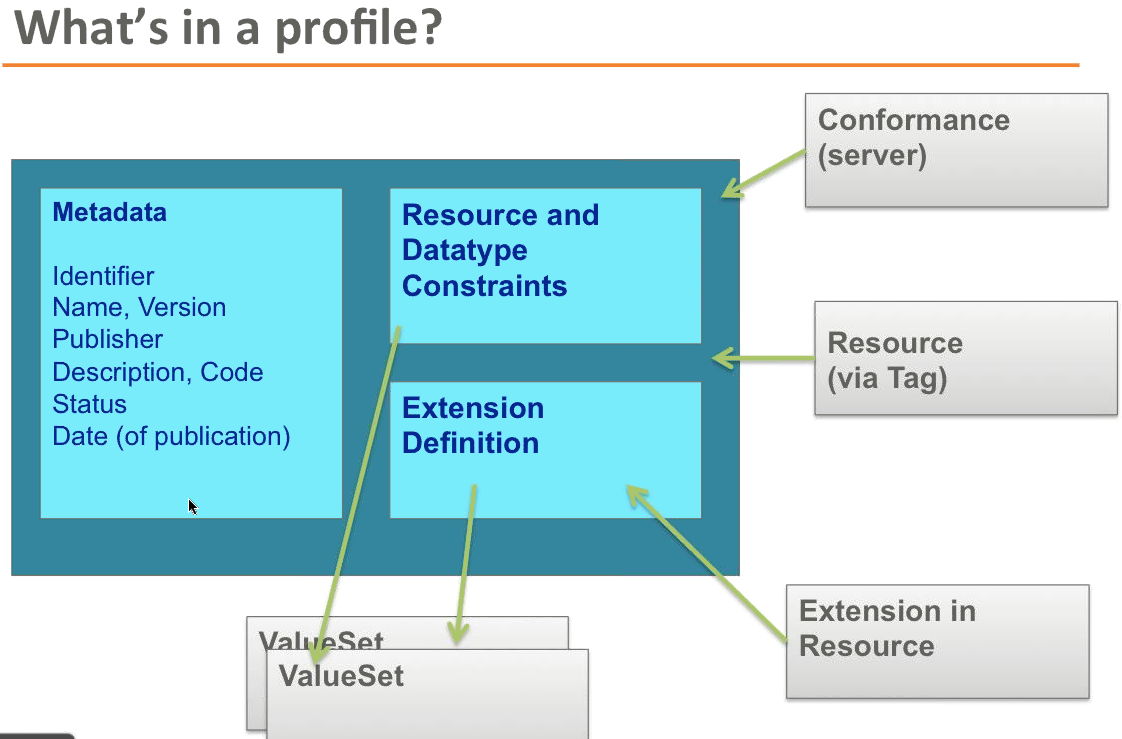 Metadata means information about the profile.The tag claims conformance to a profile.Profiles designed to be machine processable.An extension applies to a resource.  You must give an extension a definition that describes how it modifies a specific resource.  The modifier is significant – describes how it might change the resource.  Extensions are embedded into a resource.Can have an extension (optional) or modifier extension (need to look up)Profiles are key.A tag is an http header.Next Call – Thursday, April 3 at 5 PM.Review AgendaPlan agenda for next meeting – Thursday, April 10 at 5 PM.Current Patient Care FHIR Resources:  http://www.hl7.org/implement/standards/FHIR-Develop/?ref=learnmoreThe FHIR issue tracker in gForge: http://gforge.hl7.org/gf/project/fhir/tracker/?action=TrackerItemBrowse&tracker_id=677All resource proposalshttp://wiki.hl7.org/index.php?title=Category:FHIR_Resource_ProposalReferral skeletonhttp://wiki.hl7.org/index.php?title=Referral_FHIR_Resource_ProposalCurrent Clinical FHIR ResourcesAdverse ReactionAllergy IntoleranceCare PlanConditionFamily HistoryProcedureQuestionnaire